BESLUITvan.............inzake tabaksvrije nicotinezakjes Krachtens artikel 19, lid 4, van wet nr. 110/1997 Coll., inzake levensmiddelen en tabaksproducten en tot wijziging van bepaalde daarmee verband houdende wetten, zoals gewijzigd bij wet nr. 174/2021 Coll. (hierna de “wet” genoemd) bepaalt het Ministerie van Volksgezondheid het volgende:Artikel 1OnderwerpDit besluit regelt voorschriften voor de samenstelling, het uiterlijk, de kwaliteit en de kenmerken van tabaksvrije nicotinezakjes (hierna “nicotinezakje” genoemd);de etikettering van nicotinezakjes, met inbegrip van verboden elementen en kenmerken; ende methode, termijnen en reikwijdte van de meldingsplicht voor fabrikanten en importeurs van nicotinezakjes.Artikel 2Voorschriften voor de kwaliteit en samenstelling van nicotinezakjes (1) Nicotinezakjes mogen alleen nicotine- of nicotinezout en -stoffen bevatten die, in orale, huid- of inhalatievorm, bij gebruik volgens de gebruiksaanwijzing, geen risico voor de menselijke gezondheid vormen in de gebruikte concentratie. (2) Alleen additieven die zijn opgenomen in bijlage II, deel B, bij Verordening (EG) nr. 1333/2008 van het Europees Parlement en de Raad van 16 december 2008 inzake levensmiddelenadditieven, zoals gewijzigd, mogen als additieven in nicotinezakjes worden gebruikt.  Andere ingrediënten dan die welke krachtens artikel 5, lid 2, in de lijst zijn opgenomen, mogen slechts in sporenhoeveelheden in nicotinezakjes worden opgenomen indien het technisch onmogelijk is om de aanwezigheid van dergelijke sporen tijdens de vervaardiging van nicotinezakjes te vermijden.  (3) Het volgende mag niet als afzonderlijke stoffen aan nicotinezakjes worden toegevoegd:  a) vitaminen), mineralen1) of andere ingrediënten die de indruk wekken dat ze gunstig zijn voor de gezondheid of een verminderd gezondheidsrisico opleveren;b) verslavende stoffen) met uitzondering van nicotine en nicotinezouten;c) cafeïne, taurine of andere stimulerende middelen in verband met energie en vitaliteit;d) ingrediënten met kankerverwekkende, mutagene of voor de voortplanting giftige eigenschappen, met uitzondering van nicotine en nicotinezouten; ene) stoffen vermeld in bijlage 1 bij dit besluit. (4) Een verpakkingseenheid mag niet meer dan 240 mg nicotine bevatten en moet ten minste 20 nicotinezakjedoses bevatten.  Krachtens artikel 12k, lid 2, onder c), van de wet moet het totale nicotinegehalte van het product in milligram worden vermeld. (5)  Eén nicotinezakjedosis mag maximaal 12 mg nicotine bevatten. (6) Een nicotinezakjedosis, krachtens artikel 12k, lid 2, onder d) van de wet, bestaat uit: a) een afzonderlijk verpakt nicotinezakje in een verpakkingseenheid dat geen ernstig risico oplevert) voor de menselijke gezondheid; enb) eetbare of niet-eetbare verpakkingen die veilig zijn voor de gezondheid van de mens overeenkomstig de voorschriften van artikel 3, lid 1, van Verordening (EG) nr. 1935/2004 van het Europees Parlement en de Raad van 27 oktober 2004 inzake materialen en voorwerpen bestemd om met levensmiddelen in contact te komen en houdende intrekking van de Richtlijnen 80/590/EEG en 89/109/EEG, en de voorschriften van artikel 4, onder a) en e), in het gedeelte betreffende de samenstellingsvoorschriften van Verordening (EU) nr. 10/2011 van de Commissie van 14 januari 2011 betreffende materialen en voorwerpen van kunststof, bestemd om met levensmiddelen in contact te komen, en de voorschriften van artikel 3, lid 1, van besluit nr. 38/2001 Coll. inzake hygiënevoorschriften voor producten die bestemd zijn om met levensmiddelen en maaltijden in contact te komen, zoals gewijzigd; enc) een ingesloten chemisch mengsel dat nicotine of nicotinezout bevat overeenkomstig de relevante wetgeving van de Europese Unie).Artikel 3Uiterlijk en eigenschappen van nicotinezakjes De verpakkingseenheid zelf en de buitenverpakking van het nicotinezakje mogen niet lijken op levensmiddelen, een cosmetisch product of speelgoed door de vorm, grootte, kleur, tekening, sticker of beschrijving. De buitenverpakking van het nicotinezakje is de verpakking waarin de nicotinezakjes in de handel worden gebracht en die een verpakkingseenheid of een reeks verpakkingseenheden bevat;  transparante verpakkingen worden niet als buitenverpakking beschouwd.  (2) De verpakkingseenheid van een nicotinezakje, dat wil zeggen de kleinste verpakkingseenheid die in de handel wordt gebracht, moet worden beschermd tegen enige ongewenste hantering die met name de integriteit van het product zou ondermijnen en in strijd zou zijn met het doel waarvoor de nicotinezakjes zijn bestemd, met name tegen de hantering van verpakkingseenheden door kinderen. Artikel 4Etikettering van verpakkingseenheden en buitenverpakkingenInformatie krachtens artikel 12k, lid 2, van de wet is onuitwisbaar gedrukt;is zichtbaar; enmag niet worden afgedekt wanneer het in de handel wordt gebracht.(2) De verpakking van de eenheid en de buitenverpakking moet worden gemerkt met de naam van het merk en de naam van het subtype), indien er voor het betrokken product een bestaat.  De merknaam mag slechts één lijn in beslag nemen.  De naam van het subtype mag slechts één regel in beslag nemen en moet direct onder de merknaam verschijnen.  De gegraveerde tekst moet evenwijdig lopen aan de tekst van de waarschuwingszin.  De naam van het nicotinezakjesubtype betekent de naam die wordt gebruikt om verschillende nicotine zakjes van dezelfde merknaam van elkaar te onderscheiden.  (3) De buitenverpakking die meer dan één verpakkingseenheid bevat, moet eenmaal voorzien zijn van de vermelding “tabaksvrij nicotinezakje” en het aantal verpakkingseenheden in de buitenverpakking. (4) De verpakking van de verpakkingseenheid en de buitenverpakking van een nicotinezakje vermeldt:  het productidentificatienummer waaronder het product wordt aangemeld via de elektronische Common Entry Gate4); het nicotinegehalte in mg per een nicotinezakjedosis;het aantal nicotinezakjedoses in een verpakkingseenheid;de uiterste houdbaarheidsdatum;een grafisch teken samen met de tekst “Dit product is niet bedoeld voor personen jonger dan 18 jaar” en de volgende zinnen: “Dit product is niet bedoeld voor zwangere vrouwen.”, “Dit product is niet bedoeld voor vrouwen die borstvoeding geven” en “Buiten het bereik van kinderen houden.”;  het uiterlijk van het grafische etiket “Dit product is niet bestemd voor personen jonger dan 18 jaar” is opgenomen in bijlage 2 bij dit besluit; en voldoet aan de vereisten van artikel 9, lid 1, onder c) van Verordening (EU) nr. 1169/2011 van het Europees Parlement en de Raad van 25 oktober 2011 betreffende de verstrekking van voedselinformatie aan consumenten, tot wijziging van Verordeningen (EG) nr. 1924/2006 en (EG) nr. 1925/2006 van het Europees Parlement en de Raad en tot intrekking van Richtlijn 87/250/EEG van de Commissie, Richtlijn 90/496/EEG van de Raad, Richtlijn 1999/10/EG van de Commissie, Richtlijn 2000/13/EG van het Europees Parlement en de Raad, Richtlijnen 2002/67/EG en 2008/5/EG van de Commissie, en Verordening (EG) nr. 608/2004 van de Commissie;Artikel 5(1) De verpakking van de verpakkingseenheid en de buitenverpakking van het nicotinezakje mag één zwarte streepjescode op een witte achtergrond dragen.  De streepjescode mag geen afbeelding, patroon of symbool weergeven dat lijkt op iets anders dan een streepjescode. (2) De ingrediënten in nicotinezakjes worden in afnemende volgorde van gewicht vermeld.  Als één van de ingrediënten nicotinezout is, moet de hoeveelheid nicotinezout in de dosis worden aangegeven in mg.  (3) Waarschuwingszin betekent een waarschuwing betreffende de schadelijke effecten van nicotinezakjes op de menselijke gezondheid.  De waarschuwingszinnen op elke verpakkingseenheid en op eventuele buitenverpakking van het nicotinezakje luiden als volgt:  “Dit product bevat nicotine en is zeer verslavend.”  Er mag geen aanvullende tekst op de verpakking worden aangebracht krachtens de tweede zin die op enigerlei wijze commentaar, parafrasering of verwijzing naar de waarschuwingszin zou geven.  (4) De waarschuwingszin beschreven in lid 3 moet: evenwijdig aan de hoofdtekst worden geplaatst op het voor deze waarschuwing gereserveerde gebied;worden afgedrukt met zwart, vet Helvetica-lettertype met behoud van de standaard tekenafstand, die 100 % is, en normale spaties, op een witte achtergrond; de puntgrootte van het lettertype moet zodanig zijn dat de desbetreffende tekst zoveel mogelijk het daarvoor gereserveerde oppervlak afdekt; gecentreerd zijn op het daarvoor bestemde gebied;evenwijdig zijn aan de zijrand van de verpakkingseenheid of de buitenverpakking in het geval van verpakkingen met een kubieke en soortgelijke vorm; 30 % beslaan van het gebied van het oppervlak van de verpakkingseenheid en van eventuele buitenverpakking waarop de waarschuwingszin is afgedrukt;op het gebied worden vermeld samen met de merknaam en de naam van het subtype; enonbeschadigd blijven wanneer de verpakkingseenheid op de gebruikelijke wijze wordt geopend.(5) De etikettering van de verpakkingseenheid zelf en van de buitenverpakking van het nicotinezakje mag geen enkel element of kenmerk bevatten dat het nicotinezakje promoot of de consumptie ervan promoot door een valse indruk te wekken van de kenmerken, gezondheidseffecten, risico’s en emissies van het product;voorstelt dat het nicotinezakje minder schadelijk is dan andere producten, vitaliserende, stimulerende, genezende of verjongende effecten heeft, of dat de kenmerken van een biologisch landbouwproduct van natuurlijke oorsprong zijn, andere voordelen voor de gezondheid of levensstijl hebben;lijkt op een levensmiddel of cosmetisch product of speelgoed; ofsuggereert dat het nicotinezakje de biologische afbreekbaarheid of andere milieuvoordelen heeft vergroot. (6) De verpakkingseenheid en eventuele buitenverpakking van het nicotinezakje mogen geen a) financiële voordelen vermelden, waaronder door middel van gedrukte vouchers, kortingsaanbiedingen, gratis distributie, “twee-voor-een”-aanbiedingen of andere soortgelijke aanbiedingen;b)	elementen bevatten die verband houden met illegale of gevaarlijke stoffen, of sociaal ongewenst gedrag bevorderen, of wijzen op een grotere kans op sociaal succes; c)	elementen bevatten die direct of indirect gericht zijn op minderjarigen op basis van de cultuur van minderjarigen;  d)	elementen bevatten die verband houden met smaken en smaaktstoffen die snoep of zoetwaren oproepen die bijzonder aantrekkelijk kunnen zijn voor minderjarigen. (7) Een element of kenmerk dat krachtens de leden 5 of 6 verboden is, kan een tekst, symbool, naam, merknaam, een beeldmerk of een andere markering zijn.  Elementen met betrekking tot de smaak van het product mogen alleen in de vorm van tekst op het product worden vermeld. Artikel 6Methode en reikwijdte van de meldingsplicht bij het in de handel brengen van nicotinezakjes Kennisgevingen uit hoofde van artikel 12k, lid 4, onder a), van de wet worden gedaan via de EU Common Entry Gate (hierna “EU-CEG” genoemd) krachtens het uitvoeringsbesluit tot vaststelling van het format voor het indienen en voor het publiek toegankelijk maken van informatie over tabaksproducten. De kennisgeving is vergelijkbaar met die voor tabaksproducten voor oraal gebruik), op merk en soort tabak voor oraal gebruik.  Deze kennisgeving omvat ten minste: een lijst van alle ingrediënten in nicotinezakjes op merknaam en type, met inbegrip van de hoeveelheid ervan;toxicologische gegevens over de in punt a) bedoelde ingrediënten, met name in verband met hun orale, huid- en inhalatie-effecten op de gezondheid van consumenten, en eventuele verslavende werking ervan, in het Tsjechisch;een veiligheidsinformatieblad opgesteld overeenkomstig rechtstreeks toepasselijke wetgeving van de Europese Unie inzake chemische stoffen); informatie over nicotinedoses en inname bij gebruik onder normale of voorzienbare omstandigheden; ende naam en contactinformatie van de fabrikant, de verantwoordelijke vennootschapsrechtelijke entiteit of natuurlijke persoon in de Europese Unie, en indien van toepassing, de importeur naar de Europese Unie.Voorafgaand aan de eerste kennisgeving krachtens artikel 12k, lid 4, onder a), van de wet, vraagt de fabrikant of importeur de exploitant van de EU-CEG om een indiener-id. De fabrikant of importeur verstrekt op verzoek informatie met zijn identificatiegegevens en verificatie van activiteiten overeenkomstig het nationale recht van de lidstaat waar hij is gevestigd.  De indiener-id wordt gebruikt voor alle latere kennisgevingen via de EU-CEG en in alle daaropvolgende correspondentie met het Ministerie van Volksgezondheid.  Op basis van de indiener-id kent de fabrikant of importeur aan elk product dat moet worden gemeld, een id-nummer van het nicotinezakje toe. Bij het indienen van kennisgevingen van producten van dezelfde samenstelling en dezelfde verschijning gebruiken de fabrikant en de importeur hetzelfde id-nummer van het nicotinezakje, tenzij in dit besluit anders is bepaald.  De procedure krachtens lid 3 is van toepassing, ongeacht het productmerk en subtype en het aantal markten waarop de producten in de handel worden gebracht. Als niet kan worden gegarandeerd dat hetzelfde id-nummer van het nicotinezakje wordt gebruikt voor producten met dezelfde samenstelling en dezelfde verschijning, worden verschillende id-nummers van het nicotinezakje die aan deze producten zijn toegekend, verstrekt. Kennisgevingen krachtens artikel 12k, lid 4, onder a) en lid 5 van de wet moeten worden ingediend voordat de nicotinezakjes in de handel worden gebracht. Alle informatie die de fabrikant of importeur als handelsgeheim of anderszins vertrouwelijk beschouwt, wordt na indiening van de kennisgeving geïdentificeerd. De naam van de verzender, het land waar de verzender is gevestigd of waarvan de verzender ingezetene is, het type verzender krachtens de bijlage bij Uitvoeringsbesluit (EU) 2015/2186 van de Commissie van 25 november 2015 tot vaststelling van een format voor het indienen en voor het publiek toegankelijk maken van informatie over tabaksproducten, het id-nummer van het nicotinezakje, de merknaam, de subtypenaam, de productsoort, de eerste indieningsdatum, de datum van de laatste bijwerking van de indiening, de datum waarop de verzender het product in de handel heeft gebracht of voornemens is in de handel te brengen, worden niet beschouwd als handelsgeheim. Artikel 7Kennisgeving van informatie over de markt voor nicotinezakjes Een kennisgeving op grond van artikel 12k, lid 4, onder b), van de wet bevat:geaggregeerde informatie over het verkoopvolume op merknaam en producttype;alle informatie over de voorkeuren van verschillende consumentengroepen, waaronder jongeren, niet-rokers en de belangrijkste soorten huidige gebruikers.(2) De in lid 1, onder a), bedoelde informatie wordt altijd door de fabrikant of importeur via het desbetreffende deel van de EU-CEG ingediend in de vorm van nieuw toegevoegde numerieke informatie voor elk kalenderjaar.  De in lid 1, onder a), bedoelde informatie moet uiterlijk op 31 mei van het kalenderjaar volgend op het einde van het kalenderjaar waarin de verkoop heeft plaatsgevonden, door de fabrikant of importeur worden ingediend.  De in lid 1, onder b), bedoelde informatie moet uiterlijk op 31 december van het kalenderjaar volgend op het einde van het kalenderjaar waarin de verkoop heeft plaatsgevonden, door de fabrikant of importeur worden ingediend.  Artikel 8OvergangsbepalingenNicotinezakjes die niet voldoen aan de eisen van dit besluit en die vóór de ingangsdatum van dit besluit zijn geproduceerd of in de handel zijn gebracht en geëtiketteerd, mogen uiterlijk 12 maanden na de ingangsdatum van dit besluit te koop worden aangeboden en verkocht. Artikel 9SlotbepalingenVan dit besluit is kennis gegeven overeenkomstig Richtlijn (EU) 2015/1535 van het Europees Parlement en de Raad van 9 september 2015 betreffende een informatieprocedure op het gebied van technische voorschriften en regels betreffende de diensten van de informatiemaatschappij.Artikel 10Datum van inwerkingtredingDit besluit treedt in werking op………………………...Minister:Bijlage 1 bij besluit nr..../...... Coll.Lijst van verboden stoffen die niet als zelfstandige ingrediënten aan nicotinezakjes kunnen worden toegevoegd Bijlage nr. 2 bij besluit nr. .../2023 Coll.Grafisch etiketHet grafische etiket “Dit product is niet bedoeld voor personen jonger dan 18 jaar.” met het verboden symbool (afbeelding 1) heeft een cirkelvormige vorm met een diameter van ten minste 1 cm op een witte achtergrond en een cirkel met een rode dikkere rand, een rode diagonale streep over “18” in zwarte tekst op een witte achtergrond.Afbeelding 1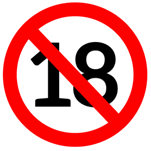 Naam van de stofCAS-nummer(s)agaricinezuur666-99-9aloine1415-73-2capsaicine404-86-4hypericine548-04-9beta-asaron5273-86-9estragol140-67-0waterstofcyanide3017-23-0menthofuran494-90-6methyleugenol93-15-2pulegon89-82-7; 15932-80-6 quassin76-78-8safrole94-59-7teucrine A12798-51-5thujone (alfa en bèta)546-80-5; 76231-76-0 coumarine91-64-5colchicine64-86-8bergamottin (furanocoumarin)7380-40-76,7 - dihydroxibergamottin (furanocoumarin)145414-76-2